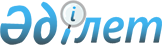 Жетім балаларды және ата-аналарының қамқорлығынсыз қалған балаларды есепке алуды ұйымдастыру және олар туралы ақпаратқа қол жеткізу қағидаларын бекіту туралыҚазақстан Республикасы Білім және ғылым министрінің 2015 жылғы 16 қаңтардағы № 16 бұйрығы. Қазақстан Республикасының Әділет министрлігінде 2015 жылы 18 ақпанда № 10280 тіркелді.
      Ескерту. Бұйрықтың тақырыбы жаңа редакцияда – ҚР Білім және ғылым министрінің 17.11.2016 № 663 (01.01.2017 бастап қолданысқа енгізіледі) бұйрығымен.
      "Неке (ерлі-зайыптылық) және отбасы туралы" Қазақстан Республикасы Кодексінің 117-бабының 6-тармағына сәйкес БҰЙЫРАМЫН:
      Ескерту. Кіріспе жаңа редакцияда - ҚР Оқу-ағарту министрінің м.а. 16.06.2023 № 171 (алғашқы ресми жарияланған күнінен кейін күнтізбелік он күн өткен соң қолданысқа енгізіледі) бұйрығымен.


      1. Қоса беріліп отырған Жетім балаларды және ата-аналарының қамқорлығынсыз қалған балаларды есепке алуды ұйымдастыру және олар туралы ақпаратқа қол жеткізу қағидалары бекітілсін.
      Ескерту. 1-тармақ жаңа редакцияда – ҚР Білім және ғылым министрінің 17.11.2016 № 663 (01.01.2017 бастап қолданысқа енгізіледі) бұйрығымен.


      2. Қазақстан Республикасы Білім және ғылым министрлігінің Балалардың құқықтарын қорғау комитеті (3. Оразалиева):
      1) осы бұйрықтың белгіленген тәртіппен Қазақстан Республикасы Әділет министрлігінде тіркелуін;
      2) осы бұйрықты Қазақстан Республикасының Әділет министрлігінде мемлекеттік тіркеуден өткеннен кейін күнтізбелік он күн ішінде мерзімді баспа басылымдарында және "Әділет" ақпараттық-құқықтық жүйесінде ресми жариялауға жіберуді;
      3) осы бұйрықты Қазақстан Республикасы Білім және ғылым министрлігінің ресми интернет-ресурсында орналастыруды қамтамасыз етсін.
      3. Осы бұйрықтың орындалуын бақылау Қазақстан Республикасының Білім және ғылым вице-министрі Е.Н. Иманғалиевке жүктелсін.
      4. Осы бұйрық алғашқы ресми жарияланғаннан кейін күнтізбелік он күн өткен соң қолданысқа енгізіледі. Жетім балаларды және ата-аналарының қамқорлығынсыз қалған балаларды есепке алуды ұйымдастыру және олар туралы ақпаратқа қол жеткізу қағидалары
      Ескерту. Қағида жаңа редакцияда – ҚР Білім және ғылым министрінің 17.11.2016 № 663 (01.01.2017 бастап қолданысқа енгізіледі) бұйрығымен.  1-тарау. Жалпы ережелер
      1. Осы жетім балаларды және ата-аналарының қамқорлығынсыз қалған балаларды есепке алуды ұйымдастыру және олар туралы ақпаратқа қол жеткізу қағидалары (бұдан әрі - Қағидалар) "Неке (ерлі-зайыптылық) және отбасы туралы" Қазақстан Республикасы Кодексінің (бұдан әрі - Кодекс) 117-бабының 6-тармағына сәйкес әзірленген және оларды отбасына тәрбиелеуге беру мақсатында жетім балаларды, ата-анасының қамқорлығынсыз қалған балаларды есепке алуды ұйымдастыру және олар туралы ақпаратқа қол жеткізу тәртібін белгілейді.
      Ескерту. 1-тармақ жаңа редакцияда - ҚР Оқу-ағарту министрінің м.а. 16.06.2023 № 171 (алғашқы ресми жарияланған күнінен кейін күнтізбелік он күн өткен соң қолданысқа енгізіледі) бұйрығымен.


      2. Осы Қағидаларда мынадай анықтаулар пайдаланылады: 
      1) ата-аналарының (ата-анасының) қамқорлығынсыз қалған бала (балалар) – ата-ана құқықтарының шектелуiне немесе олардан айырылуына, хабарсыз кеткен деп танылуына, қайтыс болған деп жариялануына, әрекетке қабiлетсiз немесе әрекет қабiлетi шектелген деп танылуына, бас бостандығынан айыру орындарында жазасын өтеуiне, бала тәрбиелеуден немесе оның құқықтары мен мүдделерiн қорғаудан жалтаруына, оның ішінде баланы тәрбиелеу немесе медициналық ұйымнан алудан бас тартуына байланысты, сондай-ақ ата-ана қамқоршылығы болмаған және Қазақстан Республикасының заңдарында көзделген өз құқықтары мен мүдделерінің қажетті қорғалуын қамтамасыз етуге мұқтаж болған өзге де жағдайларда жалғыз ата-анасының немесе екеуінің де қамқорлығынан айырылған бала (балалар);
      2) Республикалық деректер банкіндегі жетім балалардың, ата-аналарының қамқорлығынсыз қалған балалардың бастапқы есебі – бұл жетім балаларды, ата-аналарының қамқорлығынсыз қалған балаларды анықтаған сәттен бастап есепке алу және оларды анықталған жері бойынша бір ай ішінде орналастыруды қамтамасыз ету;
      3) жетім бала (балалар) – ата-анасының екеуі де немесе жалғыз анасы (әкесі) қайтыс болған бала (балалар);
      4) Жетім балалардың, ата-анасының қамқорлығынсыз қалған балалардың және балаларды өз отбасына тәрбиелеуге қабылдауға тілек білдірген адамдардың республикалық деректер банкі (бұдан әрі – Республикалық деректер банкі) – жетім балалар, ата-анасының қамқорлығынсыз қалған балалар туралы, сондай-ақ жетім балаларды, ата-анасының қамқорлығынсыз қалған балаларды өз отбасына тәрбиелеуге қабылдауға тілек білдірген адамдар туралы мәліметтерді қамтитын деректер базасы;
      5) Республикалық деректер банкіндегі жетім балалардың, ата-аналарының қамқорлығынсыз қалған балалардың орталықтандырылған есебі – бұл Қазақстан Республикасының аумағында орналастыруды қамтамасыз ету үшін Республикалық деректер банкіне өңірлік есепке қойған сәттен бастап екі ай ішінде орналыстырылмаған жетім балалардың, ата-аналарының қамқорлығынсыз қалған балалардың есебі;
      6) Республикалық деректер банкіндегі жетім балалардың, ата-аналарының қамқорлығынсыз қалған балалардың өңірлік есебі – бұл облыста, республикалық маңызы бар қалада және астанада Республикалық деректер банкіне бастапқы есепке қойған сәттен бастап бір ай мерзімде орналастырылмаған жетім балалардың, ата-аналарының қамқорлығынсыз қалған балалардың есебі.
      3. Жетім балаларды, ата-анасының қамқорлығынсыз қалған балаларды толық және жан-жақты есепке алу үшiн Республикалық деректер банкінің бастапқы, өңірлік және орталықтандырылған есебіне алу жүргiзiледi. 2 - тарау. Жетім балаларды және ата-аналарының қамқорлығынсыз қалған балаларды есепке алуды ұйымдастыру тәртібі
      4. Жетім балаларды, ата-аналарының қамқорлығынсыз қалған балаларды анықтауды ата-ананың қамқорлығының болмауы туралы өздеріне белгілі болған барлық жеке және заңды тұлғалар жүзеге асырады. 
      5. Жетім балаларды, ата-аналарының қамқорлығынсыз қалған балаларды анықтаған немесе олар туралы ақпарат түскен кезде олар анықталған күннен бастап бір жұмыс күні ішінде ауданның, облыстық маңызы бар қаланың, республикалық маңызы бар қаланың және астананың органы осы Қағидаларға 1-қосымшаға сәйкес нысан бойынша баланың сауалнамасына (электронды нысанда) олар туралы мәліметтерді енгізу арқылы Республикалық деректер банкінің бастапқы есебіне қояды.
      5-1. Жетім балалар мен ата-анасының қамқорлығынсыз қалған балаларға арналған ұйымның басшысы, әлеуметтік педагогі (әлеуметтік қызметкері) (бұдан әрі – әлеуметтік педагог) баланы ұйымға орналастырылған күннен бастап 1 (бір) жұмыс күні ішінде танысу үшін еңбек заңнамасына сәйкес демалыс және мереке күндерінен басқа жұмыс күндерін ескере отырып, балаларды өз отбасына тәрбиелеуге қабылдауға тілек білдірген адамдармен танысу және қарым-қатынас жасау үшін "Бару кестесін" қалыптастырады.
      Басшы, әлеуметтік педагог "Бару кестесін" түзеткен жағдайда, баланың сауалнамасы 1 (бір) жұмыс күні ішінде "Бару кестесін" бекітетін органға келісуге жіберіледі.
      Бекітілген "Бару кестесі" негізінде балаларды өз отбасыларына тәрбиелеуге қабылдағысы келетін адамдар балаға жазылады және 1-1-қосымшаға сәйкес танысу мақсатында балаға баруға жолдама алады.
      Ескерту. 2-тарау 5-1-тармақпен толықтырылды - ҚР Білім және ғылым министрінің 21.02.2022 № 55 (алғашқы ресми жарияланған күнінен кейін күнтізбелік он күн өткен соң қолданысқа енгізіледі); жаңа редакцияда - ҚР Оқу-ағарту министрінің 16.02.2024 № 35 (алғашқы ресми жарияланған күнінен кейін күнтізбелік он күн өткен соң қолданысқа енгізіледі) бұйрықтарымен.


      6. Кодекстің 117-бабының 5-тармағына сәйкес жетім балалардың, ата-аналарының қамқорлығынсыз қалған балалардың тұратын жері бойынша ауданның, облыстық маңызы бар қалалардың, республикалық маңызы бар қалалардың және астананың органы олар туралы мәліметтер түскен күннен бастап бір ай ішінде баланы отбасына тәрбиелеуге (асырап алуға, қорғаншылыққа немесе қамқоршылыққа, патронатқа, баланы қабылдайтын отбасына) беру арқылы орналастыруды қамтамасыз етеді .
      7. Ауданның, облыстық маңызы бар қалалардың, республикалық маңызы бар қалалардың, астананың органы баланың сауалнамасына мынадай құжаттарды бар болғанда тіркейді:
      1) баланың жеке басын куәландыратын құжаттар (туу туралы куәлік электрондық нысанда немесе оның қағаз түріндегі көшірмесі, жеке куәлік);
      2) Қазақстан Республикасы Білім және ғылым министрінің 2015 жылғы 16 қаңтардағы № 13 бұйрығымен (Қазақстан Республикасының нормативтік-құқықтық актілерін мемлекеттік тіркеу тізілімінде № 10288 болып тіркелген) бекітілген Қазақстан Республикасының азаматтары болып табылатын балаларды асырап алуға беру туралы рұқсат беру мүмкіндігі (мүмкін еместігі) туралы қорытынды беретін комиссияның қызметі мен құрамын айқындаудың қағидаларына сәйкес балаларды асырап алуға беру туралы рұқсат беру мүмкіндігі (мүмкін еместігі) туралы комиссия қорытындысының көшірмесі;
      3) ата-анасы (ата-аналары) қайтыс болған бала үшін ата-анасының (ата-аналарының) қайтыс болғаны туралы куәліктің көшірмесі немесе хабарлама;
      4) адасып қалған (тастанды) балаға осы Қағидаларға 2-қосымшаға сәйкес нысан бойынша адасып қалған (тастанды) баланы жеткізу туралы акт;
      5) ата-аналық құқықтардан бас тартқан балаға осы Қағидаларға 3-қосымшаға сәйкес нысан бойынша ата-аналық құқықтардан бас тарту және бала асырап алуға келісім беру туралы өтініш;
      6) тастап кеткен балаға осы Қағидаларға 4-қосымшаға сәйкес нысан бойынша баланы денсаулық сақтау ұйымында тастап кету туралы акт;
      7) баланың жеке басын куәландыратын құжаты болмаған жағдайда осы Қағидаларға 5-қосымшаға сәйкес нысан бойынша Қазақстан Республикасының азаматтарын тіркеу және құжаттандыру туралы қолдаухат;
      8) адасып қалған (тастанды) балаға осы Қағидаларға 6-қосымшаға сәйкес нысан бойынша тұрғылықты мекенжайын анықтау туралы қолдаухат;
      9) адасып қалған (тастанды) балаға осы Қағидаларға 7-қосымшаға сәйкес нысан бойынша адасып қалған (тастанды) баланы жеткізу туралы актіде көрсетілген мекенжайға бару актісі;
      10) осы Қағидаларға 8-қосымшаға сәйкес нысан бойынша баланың туыс-туғандарының бар-жоғы туралы анықтама;
      11) жетім балалар және ата-аналарының қамқорлығынсыз қалған балалар үшін осы Қағидаларға 9-қосымшаға сәйкес нысан бойынша жетім балалар мен ата-аналарының қамқорлығынсыз қалған балаларға арналған ұйым басшысының асырап алуға келісімі;
      12) осы Қағидаларға 10-қосымшаға сәйкес нысан бойынша Қазақстан Республикасының аумағында және одан тыс жерде тұратын туыстарынан, Қазақстан Республикасының азаматтарынан асырап алуға ұсынылған балалардан бас тартуларын растайтын қолхат;
      13) осы Қағидаларға 11-қосымшаға сәйкес нысан бойынша баланың денсаулық жағдайы туралы дәрігердің қорытындысы.
      14) осы Қағидаларға 12-қосымшаға сәйкес нысан бойынша 0-ден 5 жасқа дейінгі баланың дамуындағы психологиялық және әлеуметтік ерекшеліктер туралы есеп;
      15) осы Қағидаларға 13-қосымшаға сәйкес нысан бойынша 6 жас және одан да асқан баланың дамуындағы психологиялық және әлеуметтік ерекшеліктер туралы есеп.
      Ескерту. 7-тармақ жаңа редакцияда - ҚР Оқу-ағарту министрінің 18.08.2022 № 374 (алғаш ресми жарияланған күнінен кейін күнтізбелік он күн өткен соң қолданысқа енгізіледі) бұйрығымен.


      8. Осы Қағидалардың 7-тармағында көрсетілген құжаттардың бірі бар болған жағдайда, баланың сауалнамасы түзетілуге тиіс.
      9. Жетім балаларды, ата-аналарының қамқорлығынсыз қалған балаларды Республикалық деректер банкінің бастапқы есебіне қою күні ретінде ауданның, облыстық маңызы бар қалалардың, республикалық маңызы бар қалалардың және астананың органы баланың ресімделген сауалнамасын Республикалық деректер банкінде тіркеген күні саналады.
      10. Республикалық деректер банкінің бастапқы есебіне қойылған күннен бастап бір ай өткен соң нақты тұрғылықты жері бойынша отбасына тәрбиелеуге орналастырылмаған жетім балалар, ата-аналарының қамқорлығынсыз қалған балалар Республикалық деректер банкінің өңірлік есебіне автоматты түрде ауыстырылады. 
      11. Республикалық деректер банкінің өңірлік есебінде тұрған ата-аналарының қамқорлығынсыз қалған балалардың есебін облыстың, республикалық маңызы бар қаланың және астананың органы жүргізеді.
      12. Жетім баланы, ата-аналарының қамқорлығынсыз қалған баланың сауалнамасына Республикалық деректер банкінің өңірлік есебі нөмірі берілген күн оны Республикалық деректер банкінің өңірлік есебіне қою күні болып саналады.
      13. Осы Қағидалардың 7-тармағында көрсетілген құжаттары бар болған жағдайда отбасына тәрбиелеуге (асырап алуға, қорғаншылық немесе қамқоршылыққа, патронатқа, баланы қабылдайтын отбасына) орналастырылмаған жетім балалардың, ата-аналарының қамқорлығынсыз қалған балалардың сауалнамалары Республикалық деректер банкінің өңірлік есебіне қойылған күннен бастап екі ай ішінде Республикалық деректер банкінің орталықтандырылған есебіне автоматты түрде ауыстырылады.
      14. Жетім баланы, ата-аналарының қамқорлығынсыз қалған баланың сауалнамасына Республикалық деректер банкінің орталықтандырылған есебі нөмірі берілген күн ата-анасының қамқорлығынсыз қалған баланы Республикалық деректер банкінің орталықтандырылған есебіне қою күні болып саналады.
      15. Жалғыз ата-анасы немесе екеуі де:
      1) бас бостандығынан айыру орындарында;
      2) іздестірілуде;
      3) ата-ана құқықтарынан шектелген;
      4) ұзақ мерзімді емделуде болған жағдайда балалар Республикалық деректер банкінің орталықтандырылған есебіне қойылмайды.
      16. Ата-анасы ата-ана құқықтарынан айырылған балалардың сауалнамалары ата-ана құқықтарынан айыру туралы сот шешімі заңды күшіне енген күннен бастап алты ай өткен соң Республикалық деректер банкінің өңірлік немесе орталықтандырылған есебіне ауыстырылады.
      17. Бала туралы мәліметтер өзгерген кезде немесе жаңартылған кезде оның сауалнамасында республикалық деректер банкінде қамтылған, орналасқан жері бойынша ауданның, облыстық маңызы бар қаланың, Республикалық маңызы бар қаланың, астананың органы бала мәліметтер келіп түскен күннен бастап жеті жұмыс күні ішінде баланың сауалнамасына мынадай өзгерістер енгізеді:
      ата-аналарының қамқорлығынсыз қалған балалардың ата-аналарының қамқорлығынсыз балалардың ата-аналардың (жалғыз ата-анасының) қамқорлығынсыз қалудың (болмауының) жайдайы өзгеруі туралы;
      балалардың денсаулық жағдайы, балалардың дамуының психологиялық және әлеуметтік ерекшеліктері туралы;
      ата-аналарының қамқорлығынсыз қалған балаларға арналған бір ұйымнан басқа ұйымға ауыстыру туралы;
      кәсіптік оқу орнына оқуға түсу туралы.
      Ескерту. 17-тармақ жаңа редакцияда - ҚР Оқу-ағарту министрінің м.а. 16.06.2023 № 171 (алғашқы ресми жарияланған күнінен кейін күнтізбелік он күн өткен соң қолданысқа енгізіледі) бұйрығымен.


      18. Баланың табылған жері бойынша ауданның, облыстық маңызы бар қаланың, республикалық маңызы бар қаланың, астананың органы үш жасқа дейінгі жетім балалардың, ата-аналарының қамқорлығынсыз қалған балалардың фотосуреттерін жылына бір рет, үш жастан он сегіз жасқа дейінгілердікін – үш жылда бір рет жаңартады.
      19. Ата-анасының қамқорлығынсыз қалған балалардың сауалнамалары олар отбасына орналасқан жағдайда (қорғаншылық немесе қамқоршылық, патронаттық тәрбие, бала асырап алу, баланы қабылдайтын отбасы) кәмелет жасқа толғанға дейін толық әрекетке қабілеттілікке ие болған, ата-аналарына (ата-анасына) қайтарылған, сот оларды қайтыс болған немесе хабар-ошарсыз кеткен деп таныған кезде Республикалық деректер банкінің бастапқы, өңірлік және орталықтандырылған есебінен автоматты түрде алынады. 3-тарау. Жетім балалар және ата-аналарының қамқорлығынсыз қалған балалар туралы ақпаратқа қол жеткізу тәртібі
      20. Органдар мен Қазақстан Республикасының балалар құқықтарын қорғау саласындағы уәкілетті органы "Дербес деректер және оларды қорғау туралы" 2013 жылғы 21 мамырдағы Қазақстан Республикасының Заңына сәйкес Республикалық деректер банкіне енгізілген ата-аналарының қамқорлығынсыз қалған балалар туралы құпиялы ақпаратты қорғауды қамтамасыз етеді.
      21. Республикалық деректер банкінің бастапқы, өңірлік және орталықтандырылған есебінде тұрған ата-аналарының қамқорлығынсыз қалған балалар туралы ақпаратқа қол жеткізуді органдар мен Қазақстан Республикасының балалар құқықтарын қорғау саласындағы уәкілетті органы соттың, прокуратура, ішкі істер органдарының сұрауы негізінде ұсынады, сондай-ақ балаларды өз отбасына тәрбиелеуге қабылдауға тілек білдірген адамдар Республикалық деректер банкінде тіркелген және Кодекстің 118-3 бабының 1-тармағына сәйкес Республикалық деректер банкінің мәліметтерін жария етпеу туралы міндеттемелерді қабылдаған жағдайда іске асырылады. Баланың сауалнамасы 
      "Есепке қою" бөлімі
      "Ата-аналары, аға-інілері мен апа-сіңілілері және басқа да туыстары" бөлімі
      Аға-інілері мен апа-сіңілері туралы мәлімет
      Биологиялық ата-аналары туралы мәлімет
      Жақын туыстары туралы мәлімет
      Аға-інілері мен апа-сіңілері туралы ақпарат
      _______________________________________________________________________
      Биологиялық ата-аналар туралы ақпарат
      Жақын туыстары туралы ақпарат
      ____________________________________________________________________
      "Баланың медициналық картасы" бөлімі
      Диагнозы      Баланың денсаулығы туралы дәрігердің қорытындысы


      "Мүлік туралы мәліметтер" бөлімі      Мүліктің мекенжайы


      Әкімшілік-аумақтық объектілер сыныптаушысында автоматты түрде іздеу ______ көше (шағын аудан) ______
      облыс ___________________________ үй _____________________________________
      аудан _________________________________________ корпус ____________________
      Елді мекен ____________________________________ пәтер______________________
      Мүлкінің бар болуы бар
      жоқ
      үлесі бар
      Баспана алу үшін есепке қойылды алу үшін есепке қойылды
      есепке қойылмаған
      Баспана алу үшін есепке қойылған күні "____"________________ ____жыл
      Мүліктің түрі: жылжымалы мүлік
      Мүліктің түрі: қаржы қаражаттары
      Мүліктің иесі: иесінің тегі, аты, әкесінің аты (бар болса)
      Түрі:      банктегі шоты            Қаржы ұйымының бизнес-сәйкестендiру нөмiрi
      зейнетақы қорлары
      депозит
      басқа
      "Құжаттар" бөлімі
      Жеке басын куәландыратын құжаттар
      Құжаттардың үлгісі: жеке куәлік                 Кім берген: Әділет министрлігі
      туу туралы куәлік                         Ішкі істер министрлігі
      паспорт                         Азаматтық хал актілерді тіркеу бөлімі
      Әкімдік
      Шетел мелекеттің тіркеу органы
      Нөмірі _______________________            Берілген күні "_____" __________ ____жыл
      Сериясы _______________________
      Қосымша      Басқа құжаттар

      Құжаттардың үлгісі: басқа                  Берілген күні "____" ___________ ______жыл

                                         Адасып қалған (тастанды) баланы жеткізу туралы акт

                                        Ата-аналық құқықтардан бас тарту және бала асырап алуға келісім беру туралы өтініш

                                        Баланы денсаулық сақтау ұйымында тастап кету туралы акт

                                        Қазақстан Республикасының азаматтарын тіркеу және құжаттандыру 

                                        туралы қолдаухат

                                        Тұрғылықты мекенжайын анықтау туралы қолдаухат

                                        Адасып қалған (тастанды) баланы жеткізу туралы актіде көрсетілген 

                                        мекенжайға бару актісі

                                        Баланың туыс-туғандарының бар-жоғы туралы анықтама

                                        Жетім балаларға және ата-анасының қамқорлығынсыз қалған балаларға 

                                        арналған ұйым басшысының асырап алуға келісімі

                                        Қазақстан Республикасының аумағында және одан тыс жерде тұратын 

                                        туыстарынан, Қазақстан Республикасының азаматтарынан асырап алуға 

                                        ұсынылған балалардан бас тартуларын растайтын қолхаттары

                                        Тууы туралы акт жазбасында балаланың әкесі туралы мәліметтер 

                                        анасының өтініші бойынша жазылғандығын растайтын анықтама

                                        Анасының қайтыс болғаны туралы куәлік

                                        Әкесінің қайтыс болғаны туралы куәлік

                                        Сот шешімі 

                                        Ата-аналық құқықтардан бас тарту және бала асырап алуға келісім беру 

                                        туралы өтініш

                                        Бала асырап алуға қамқоршының/ патронаттық тәрбилеушінің келісімі

                                        Туынды ақпаратты жариялауға келісім

      Атауы:

      Қосымша


      Құжаттардың үлгісі: туынды ақпаратты жариялауға келісім Берген күні "____" ___________ ______жыл
      Баланың шешімі: келісті/ келіспеді
      Атауы:
      Қосымша 
      "Фото альбом" бөлімі
      Фотосуретті жүктеу
      "Оқу, ермегі" бөлімі
      Мінезі
      Ермегі, әуестенуі, қабілеттігі
      Жарыстарға, үйірмелерге, өзіндік әрекетіне қатысқан
      "Асырап алуға берілгені туралы" бөлім
      Баланы қабылдайтын әлеуетті ата-аналар 

      "Келу кестесі" бөлімі

      Қосу

            Аптаның күні: _____________________________

            ______сағат ______ минуттан бастап

            ______сағат ______ минутқа дейін

      Ағымдағы келу кестесі

      "Қорғаншылық және патронаттық тәрбие" бөлімі

      Қорғаншылық немесе патронаттық тәрбиелеуге берілген күні "_____"_____ ____ жыл Орналастыру нысаны: қорғаншылық

      Қаулының шыққан күні "____"_____________ _____ жыл

      Қаулының нөмірі __________

      Комиссия қорытындысының күні "_____"___________ _____жыл

      Комиссия қорытындысының нөмірі ________________

      Қорғаншы туралы мәліметтер

      Азаматтығы _________________________________

      Жеке сәйкестендiру нөмiрі __________________

      Тегі _____________________________________

      Аты _________________________________________

      Әкесінің аты (бар болса)_______________________

      Туған күні "______"______________ ______ жыл

      Жәрдемақы алуы

      Туысы

      Қорғаншылыққа немесе патронатқа берілген _____ жылғы "_____"_______күні. Орналастыру нысаны: патронаттық тәрбиелеу

      Шарт жасаған ______ жылғы "____"____________күні

      Комиссия қорытындысының ______жылғы "_____"__________күні

      Комиссия қорытындысының нөмірі ________________

      Патронаттық тәрбиешiлер туралы мәлімет

      Азаматтығы _________________________________

      Жеке сәйкестендiру нөмiрі __________________

      Тегі _____________________________________

      Аты _________________________________________

      Әкесінің аты (бар болса)_______________________

      Туған ______ жылғы "______"______________күні      

      

      Жәрдемақы алуы

      Туысы

      

      "Есептен алу" бөлімі

      Есептен алу________ жылғы "_____"_______________күні. Есептен алу себебі: кәмелетке толуы

       қайтыс болуы

       ата-аналарына қайтарылуы

       асырап алынуы

       кәмелет жасқа толғанға дейін толық

       әрекетке қабілеттілікке ие болуы


      "Есептер" бөлімі      Есепті жүктеу


      "Орналастыру хронологиясы" бөлімі
      Орналастыру хронологиясы
      "Жұмысқа орналастыру, интернаттан       кейінгі орналастыру" бөлімі
      Оқу жылы _________________________________________

      Бітіруші болып табылады: 9-сынып

       11 (12)-сынып

      Шешім: оқуын жалғастыруда

       басқа себептер

       жұмысқа орналастырылмаған

 Танысу мақсатында балаға бару жолдама
      Ескерту. Қағидалар 1-1-қосымшамен толықтырылды - ҚР Оқу-ағарту министрінің 16.02.2024 № 35 (алғашқы ресми жарияланған күнінен кейін күнтізбелік он күн өткен соң қолданысқа енгізіледі) бұйрығымен.
      ______№ __ сауалнама (баланың тегі, аты, әкесінің аты (бар болса))
      баламен танысу үшін _20 жылғы " " № __ _________________________ 
      (тегі, аты, әкесінің аты (бар болса))
      қорытындымен кандидат ретінде тіркелген бала асырап алушыларға (қорғаншыларға (қамқоршыларға), патронат тәрбиешілерге, асырап алушы ата-аналарға) берілген.
      Балаға барған күні мен уақыты: 20 _жылғы " " сағат 00.00-де.
      Жетім балалар мен ата-анасының қамқорлығынсыз қалған балаларға арналған мекеменің байланыс деректері: _________________________.
      Ескертпе:
      Баламен танысу жағдай болғанда, онда жетім балалар мен ата-анасының қамқорлығынсыз қалған балаларға арналған мекеменің әлеуметтік педагогы (әлеуметтік қызметкер) танысу фактісін ағымдағы күннің сағат 18:30-ға дейін растауы тиіс.
      Балалардың құқықтары үшін үміткер балаға қатысты ағымдағы күнгі сағат 24:00-ге дейін шешім қабылдауы керек:
      - бала асырап алған жағдайда қарым-қатынасты ұзарту туралы;
      - орналастыру таңдалған нысанына сәйкес отбасына орналастыруды ресімдеу туралы (қорғаншылық (қамқоршылық), патронат және асырап алушы отбасы);
      - немесе баладан бас тарту туралы.
      Кандидат қабылдаған шешім болмаған кезде осы қосымшада көрсетілген мерзімдерде қорғаншылық және қамқоршылық органдары мұны баладан бас тарту ретінде қарайды.
      Егер әлеуметтік педагог (әлеуметтік қызметкер) танысу фактісін растамаған жағдайда балалардың құқықтарын қорғау жөніндегі уәкілетті органды 8 (7172) 74-23-41, 74-21-54 (Астана қаласы уақыты бойынша сағат 9.00-ден 18.00-ге дейін) телефондары арқылы хабардар етуді сұраймыз. Адасып қалған (тастанды) баланы жеткізу туралы акт
      Ескерту. 2-қосымша жаңа редакцияда - ҚР Оқу-ағарту министрінің м.а. 16.06.2023 № 171 (алғашқы ресми жарияланған күнінен кейін күнтізбелік он күн өткен соң қолданысқа енгізіледі) бұйрығымен.
      Мен, ________________________________________________________________ 
                  (лауазымы, атағы, тегі, аты әкесінің аты (бар болған жағдайда),
      ____ сағ ____ мин _____________________________________________________ 
      (Ішкі істер орган бөлінісінің атауы)
      азамат(-ша), ішкі істер органының қызметкері _____________________________
      _____________________________________________________________________ 
      (тегі, аты әкесінің аты (бар болған жағдайда), жұмыс орны, лауазымы, 
      мекен-жайы, телефоны)
      _____________________________________________________________________ 
                  (баланы тапқан орны, уақыты және мән-жайлары)
      табылған баланы жеткізгені туралы осы актіні жасадым.
      Баланың белгілері _____________________________________________________ 
                  (жынысы, жас шамасы, сөйлей ала ма, ұлты, ерекше белгілері)
      _____________________________________________________________________
      Баланың үстіндегі киімдері _____________________________________________
      Мыналарды анықтау мүмкін болды ______________________________________ 
                  (баланың, оның ата-анасының, оларды алмастырытын адамдардың)
      _____________________________________________________________________ 
      тегі, аты әкесінің аты (бар болған жағдайда), баланың жасы, ата-анасының 
      тұрғылықты жері, жұмыс орны, лауазымы,
      _____________________________________________________________________ 
      іс үшін маңызды басқа да деректер)
      _____________________________________________________________________ 
      (сырт қарағанда баланың дені сау, ауру, дене жарақаттары бар)
      Қолы ________________________________________________________________ 
      (акт жасаған адамның лауазымы, атағы, тегі, аты әкесінің аты (бар болған жағдайда),
      _____________________________________________________________________ 
      баланы жеткізген адамның тегі, аты әкесінің аты (бар болған жағдайда)
      Бала 20___ жылғы "____" _____ ______ сағ. _____ минутта, _______
      _________________________________________________________ тапсырылды.
      Қолы ________________________________________________________________ 
      (ата-анасына, оларды алмастыратын адамдарға)
      Бала _______________________________________________________ жіберіледі 
      (денсаулық сақтау ұйымының атауы, жетім балалар, ата-аналарының қамқорлығынсыз 
      қалған балаларға арналған ұйымдар)
      Баланы қабылдадым ___________________________________________________ 
      (лауазымы, тегі, аты әкесінің аты (бар болған жағдайда))
      Тапсырдым ___________________________________________________________ 
      (лауазымы, тегі, аты әкесінің аты (бар болған жағдайда))
      20___ жылғы "___" ______ сағат _____ минут ___ Ата-аналық құқықтардан бас тарту және бала асырап алуға келісім беру туралы ӨТІНІШ
      Ескерту. 3-қосымша жаңа редакцияда - ҚР Оқу-ағарту министрінің м.а. 16.06.2023 № 171 (алғашқы ресми жарияланған күнінен кейін күнтізбелік он күн өткен соң қолданысқа енгізіледі) бұйрығымен.
      Мен, _________________________________________________________________ 
      (тегі, аты, әкесінің аты (бар болған жағдайда))
      Отбасылық жағдайы ___________________________________________________
      Нақты тұрғылықты мекенжайы __________________________________________
      Тіркелуі ______________________________________________________________
      20___ жылғы "__" _________________ перзентханасын 
      (басқа денсаулық сақтау ұйымында) 
      ___________________________________________________________ 
      (елді мекеннің атауы) туылған баламнан
      _____________________________________________________________________ 
      (тегі, аты, әкесінің аты (бар болған жағдайда)) бас тартамын (баладан бас тарту себебін көрсету)
      оны мемлекеттің толық қамтамасыз етуіне беруді сұраймын және төмендегіні мәлімдеймін:
      менің баламды Қазақстан Республикасының азаматтары немесе шетелдік азаматтар асырап алатынын түсінемін;
      аталған баланы асырап алуға қандай да бір күш қолданусыз және ешкімнің мәжбүрлеп көндіруінсіз ерікті түрде келісім беремін;
      осы баланы асырап алғаннан кейін бала мен қабылдаушы ата-аналар арасында бала-ата-ана ретінде үнемі қарым-қатынас орнайтынын түсінемін;
      бала асырап алу мақсатында бала және оның немесе оның анасы және әкесі арасында бұрынғы қарым-қатынастарды тоқтататын келісім беремін;
      Осы өтініш арқылы жоғарыда аталған мақұлдауларды толық түсінетінімді мәлімдеймін.
      Бала асырап алушылардың таңдауын қорғаншылық және қамқоршылық жөніндегі функцияларды жүзеге асыратын органдарға сенемін, асырап алушыларға және асырап алушыларды таңдау бойынша қорғаншылық және қамқоршылық жөніндегі функцияларды жүзеге асыратын органдарға наразылық білдірмеймін. Баланы асырап алуға берудің құқықтық салдары түсіндірілді.
      тері-венерологиялық есепте тұрмын (тұрған жоқпын, белгісіз);
      психоневрологиялық есепте тұрмын (тұрған жоқпын, белгісіз);
      наркологиялық диспансерде есепте тұрмын (тұрған жоқпын, белгісіз) есепте (қажет еместі сызып тастау)
      Баланың басқа ата-анасы туралы деректер (өтініш берушінің келісімімен беріледі):
      __________________________________________________________________ 
      (тегі, аты, әкесінің аты (бар болған жағдайда), тұратын жері)
      Осы өтінішті өз еркіммен жаздым.
      Өтінішті жазу күні __________________________________________________
      Толық тегі, аты, әкесінің аты (бар болған жағдайда), ______________________
      Қолы _________
      Жеке басты куәләндыратын құжаттың деректері мәліметі _________________ 
      (№, кім және қашан берілді)
      Өтінішті толтыру күні _______________________________________________
      Куәгердің өтініші (заңмен немесе жағдайға байланысты талап етілсе, мысалы, 
      сауатсыздық немесе адамның мүгедектігі болған жағдайда)
      __________________________________________________________________
      Келісімді куәландыру үшін тағайындалған уәкілетті адамның куәлігі тегі, аты, 
      әкесінің аты (бар болған жағдайда): ___________________________________
      Лауазымы: _________________________________________________________
      Жоғарыда аталған немесе белгіленген адам (және куәгер (лер) осы күні келіп, аталған 
      құжатқа менің қатысуымен қол қойғанын растаймын.
      (қолы) (тегі, аты, әкесінің аты (бар болған жағдайда)) мөрдің орны
      Заңгер (қолы) (тегі, аты, әкесінің аты (бар болған жағдайда))
      Психолог (қолы) (тегі, аты, әкесінің аты (бар болған жағдайда))
      Емдеуші дәрігер: (қолы) (тегі, аты, әкесінің аты (бар болған жағдайда))
      Ескерту: анасы баласынан перзентханада бас тарпаған жағдайда еркін нысанда нотариуспен куәландырылған өтініш қажет. Баланы денсаулық сақтау ұйымында тастап кету туралы акт
      Ескерту. 4-қосымша жаңа редакцияда - ҚР Оқу-ағарту министрінің м.а. 16.06.2023 № 171 (алғашқы ресми жарияланған күнінен кейін күнтізбелік он күн өткен соң қолданысқа енгізіледі) бұйрығымен.
      20__ жылғы "___" __________
      "_____" _________ жылы туған, _________________________________________
      ________________________________________________________ мекенжайында
      тұратын, _______________________________________ мекенжайында тіркелген
      (мекенжайы, басқа да мәліметтер кімнің сөзінен жазылған, төлқұжатының
      сериясы __________________, _________________ берілгенін көрсету) азаматша
      _____________________________________________________________________ 
      (тегі, аты, әкесінің аты (бар болған жағдайда), некеде немесе некеде жоқ)
      ұл (қыз) баланы туып 20__ жылғы "___" __________ баланы асырап алуға келісімді немесе баланы мекемеге толық мемлекеттік қамтамасыз етілуіне уақытша орналастыру туралы өтінішті ресімдеген жоқ (баланың тегі, аты, әкесінің аты (бар болған жағдайда) қандай құжаттың негізінде жазылғанын, әкесі және басқа туыстары туралы мәлімет бар жоқтығын көрсету).
      _____________________________________________________________________ 
      (тегі, аты, әкесінің аты (бар болған жағдайда) және басқа мәліметтер)
      Емдеуші дәрігер:
      _____________________________________________________________________ 
      (тегі, аты, әкесінің аты (бар болған жағдайда), күні, қолы)
      Заңгер:
      _____________________________________________________________________ 
      (тегі, аты, әкесінің аты (бар болған жағдайда), күні, қолы)
      Денсаулық сақтау ұйымының басшысы
      _____________________________________________________________________ 
      (тегі, аты, әкесінің аты (бар болған жағдайда) күні, қолы)
      Мөрдің орны Қазақстан Республикасының азаматтарын тіркеу және құжаттандыру туралы  ҚОЛДАУХАТ
      Ескерту. 5-қосымша жаңа редакцияда - ҚР Оқу-ағарту министрінің м.а. 16.06.2023 № 171 (алғашқы ресми жарияланған күнінен кейін күнтізбелік он күн өткен соң қолданысқа енгізіледі) бұйрығымен.
      _____________________________________________________________________ 
      (баланың тәрбиеленіп жатқан ұйымның атауы)
      _____________________________________________________________________
      Сізден Қазақстан Республикасының азаматшасы
      _____________________________________________________________________ 
      (азаматшаның тегі, аты, әкесінің аты (бар болған жағдайда)), бар мәліметті көрсету)
      _____________________________________________________________________
      тіркеу және құжаттандыру туралы мәліметті беруді сұрайды.
      Мәлімет баланың мәртебесін анықтау және оны одан әрі орналастыру үшін қажет.
      Қосымша мәліметтер жоқ.
      Ұйым басшысы тегі, аты, әкесінің аты (бар болған жағдайда) Тұрғылықты мекенжайын анықтау туралы  ҚОЛДАУХАТ
      Ескерту. 6-қосымша жаңа редакцияда - ҚР Оқу-ағарту министрінің м.а. 16.06.2023 № 171 (алғашқы ресми жарияланған күнінен кейін күнтізбелік он күн өткен соң қолданысқа енгізіледі) бұйрығымен.
      ______________________________________ (сұраныс жасаған органның атауы)
      Қорғаншылық және қамқоршылық жөніндегі функцияларды жүзеге асыратын орган 
      Қазақстан Республикасында тұратын азаматшаның
      _____________________________________________________________________
      _____________________________________________________________________ 
      (тегі, аты, әкесінің аты (бар болған жағдайда), өз балаларын қалдырып немесе тастап 
      кеткен әйел туралы басқа да бар мәліметтерді көрсету) мекенжайы туралы мәліметтерді 
      белгілеу үшін жеке құрамына бағдарлауларыңызды сұрайды.
      Анасының немесе туыс-туғандарының тұратын жері анықталған жағдайда олардың балаға қатысты мүддесін (баланы алып кету келісімі немесе одан бас тарту туралы жазбаша нотариус куәландырған өтінішін алу) білулеріңізді сұраймыз.
      Аталған мәліметтер баланың мәртебесін растау және оны одан әрі орналастыру үшін қажет.
      Басшы тегі, аты, әкесінің аты (бар болған жағдайда) Адасып қалған (тастанды) баланы жеткізу туралы актіде көрсетілген мекенжайға бару актісі
      Ескерту. 7-қосымша жаңа редакцияда - ҚР Оқу-ағарту министрінің м.а. 16.06.2023 № 171 (алғашқы ресми жарияланған күнінен кейін күнтізбелік он күн өткен соң қолданысқа енгізіледі) бұйрығымен.
      Бару күні _____________________________________________________________
      Барған орынның мекенжайы ____________________________________________
      _____________________________________________________________________
      Тексеру жүргізген қызметкердің тегі, аты, әкесінің аты (бар болған жағдайда), лауазымы (білім беру органының, бала тәрбиеленетін ұйымның маманы, әлеуметтік педагог)
      _____________________________________________________________________
      Аталған мекенжайда тұратынын азаматтар туралы мәліметтер, баланың анасы туралы қандай мәліметтер бар ___________________________________
      (тегі, аты, әкесінің аты (бар болған жағдайда), басқа мәліметтер, олар аталған мекенжайда қай уақыттан бастап тұрады)
      Ескерту: Акт үш адамның қолымен (тегі, аты, әкесінің аты (бар болған жағдайда), лауазымын көрсету), білім беру органының дөңгелек елтаңбалы мөрімен куәландыру. Баланың туыс-туғандарының бар-жоғы туралы анықтама
      Ескерту. 8-қосымша жаңа редакцияда - ҚР Оқу-ағарту министрінің м.а. 16.06.2023 № 171 (алғашқы ресми жарияланған күнінен кейін күнтізбелік он күн өткен соң қолданысқа енгізіледі) бұйрығымен.
      (Тәрбиеленушінің тегі, аты, әкесінің аты (бар болған жағдайда), туған күні, тәрбиеленіп жатқан ұйымның атауы)
      _____________________________________________________________________
      Туыстары ____________________________________________________________ 
      (тегі, аты, әкесінің аты (бар болған жағдайда), тұратын жері, мекен-жайы)
      Аталған мәліметтер (тәрбиеленушінің жеке ісінен, көршілерінің, ішкі істер органдарының мәліметтері бойынша, басқа тұлғалардың сөзінен)
      _____________________________________________________________________
      _____________________________________________________________ алынды.
      Анықтама құзыретті органға ұсыну үшін берілді.
      Басшы тегі, аты, әкесінің аты (бар болған жағдайда) Жетім балалар және ата-аналарының қамқорлығынсыз қалған балаларға арналған ұйым басшысының асырап алуға келісімі
      Ескерту. 9-қосымша жаңа редакцияда - ҚР Оқу-ағарту министрінің м.а. 16.06.2023 № 171 (алғашқы ресми жарияланған күнінен кейін күнтізбелік он күн өткен соң қолданысқа енгізіледі) бұйрығымен.
      Бұрыштама мөртабан
      Құзыретті органдарға
      _____________________________________________________________________ 
      (бала күтіп-бағылатын білім беру, медициналық және басқа да ұйымның атауы)
      _____________________________________________________________________ 
      (баланың тегі, аты, әкесінің аты (бар болған жағдайда))
      _____________________________________________________________________
      _________________________ азаматтарға (азаматтығы (өз еркімен көрсетіледі),
      тұрғылықты мекен-жайы) асырап алуға келісімін береді.
      Бала __________________________________ бастап дейін ___________ болды. 
      (ұйымның атауы)
      Болу кезінде балаға ата-анасы, туыс-туғандары келген жоқ.
      _____________________________________________________________________ 
      (тегі, аты, әкесінің аты (бар болған жағдайда), мекен-жайын, қорғаншылық және 
      қамқоршылық жөніндегі функцияларын жүзеге асыратын органның бала таңдап алуға 
      берген жолдаманың № және күнін көрсету) Қазақстан Республикасының азаматтарына 
      ұсынылды.
      Ұйымның басшысы
      тегі, аты, әкесінің аты
      (бар болған жағдайда)
      Мөрдің орны Қазақстан Республикасының аумағында және одан тыс жерде тұратын Қазақстан Республикасының азаматтарынан асырап алуға ұсынылған балалардан бас тартуларын растайтын қолхат
      Ескерту. 10-қосымша жаңа редакцияда - ҚР Оқу-ағарту министрінің м.а. 16.06.2023 № 171 (алғашқы ресми жарияланған күнінен кейін күнтізбелік он күн өткен соң қолданысқа енгізіледі) бұйрығымен.
      ___________________________________________________________ басшысына 
      (бала тәрбиеленетін ұйымның атауы) азаматтардан, тегі, аты, әкесінің аты 
      (бар болған жағдайда), тұратын мекенжайы, телефоны
      _____________________________________________________________________
      Біз бала асырап алуға үміткер ретінде білім беру органдарында тіркелдік 
      (кезектің № және күні) _______________________________________________
      Бізге төмендегі балалар ұсынылды:
      1. ___________________________________________________________________
      2. ___________________________________________________________________
      3. ___________________________________________________________________
      4. ___________________________________________________________________
      5. ___________________________________________________________________
      Осымен _____________________________________________________________ 
      (бас тарту себептерін көрсету: денсаулығына байланысты, бізге ұқсамайды, 
      ауыр науқасты, аға-інілері немесе апа-сіңлілері бар байланысты аталған балаларды 
      асырап алудан бас тартатымызды растаймыз)
      Күні, асырап алушының
      (асырап алушылардың) қолы
      Бұрыштама мөртабан Баланың денсаулық жағдайы туралы дәрігердің қорытындысы
      Ескерту. 11-қосымша жаңа редакцияда - ҚР Оқу-ағарту министрінің м.а. 16.06.2023 № 171 (алғашқы ресми жарияланған күнінен кейін күнтізбелік он күн өткен соң қолданысқа енгізіледі) бұйрығымен.
      Әр бетте тексеру жүргізген дәрігердің қолы, тегі, аты, әкесінің аты (бар болған жағдайда) және жеке мөрі көрсетіледі.
      Толтыру күні
      Бұрыштама мөртабан 0-ден 5 жасқа дейінгі баланың дамуындағы психологиялық және әлеуметтік ерекшеліктер туралы есеп
      Ескерту. 12-қосымша жаңа редакцияда - ҚР Оқу-ағарту министрінің м.а. 16.06.2023 № 171 (алғашқы ресми жарияланған күнінен кейін күнтізбелік он күн өткен соң қолданысқа енгізіледі) бұйрығымен.
      Әр бетте есепті толтырған маманның қолы, Т.А.Ә. (бар болған жағдайда) және мөрі.
      Толтыру күні
      Бұрыштама мөртабан 6 жас және одан да асқан баланың дамуындағы психологиялық және әлеуметтік ерекшеліктер туралы есеп
      Ескерту. 13-қосымша жаңа редакцияда - ҚР Оқу-ағарту министрінің м.а. 16.06.2023 № 171 (алғашқы ресми жарияланған күнінен кейін күнтізбелік он күн өткен соң қолданысқа енгізіледі) бұйрығымен.
      Әр бетте есепті толтырған маманның қолы, тегі, аты, әкесінің аты (бар болған жағдайда) және мөрі.
      Толтыру күні
					© 2012. Қазақстан Республикасы Әділет министрлігінің «Қазақстан Республикасының Заңнама және құқықтық ақпарат институты» ШЖҚ РМК
				
Министр
А.СәрінжіповҚазақстан Республикасы
Білім және ғылым министрінің
2015 жылғы 16 қаңтардағы
№ 16 бұйрығымен
бекітілгенЖетім балаларды және
ата-аналарының
қамқорлығынсыз қалған
балаларды есепке алуды
ұйымдастыру және олар туралы
ақпаратқа қол жеткізу
қағидаларына
1-қосымшаНысан
"Бала туралы негізгі мәліметтер" бөлімі
______________________________________________________________________________
"Бала туралы негізгі мәліметтер" бөлімі
______________________________________________________________________________
"Бала туралы негізгі мәліметтер" бөлімі
______________________________________________________________________________
Сауалнаманың нөмірі _______________
Сауалнаманың нөмірі _______________
Азаматтығы______________________________
Деректеме белгіленді
Жеке сәйкестендiру нөмiрі ____________________
Басқа елден келді
Ұлты ______________________________________
Мұрағат деректері
Жынысы_________________________________
Тегі______________________________
Тегі______________________________
Ана тілі ________________________________
Аты _____________________________
Аты _____________________________
Діни көзқарасы___________________________
Әкесінің аты (бар болса)_____________
Әкесінің аты (бар болса)_____________
Баланың әлеуметтік мәртебесі____________________________
Туған күні "____"_________ _____жыл
Туған күні "____"_________ _____жыл
Әкесінің болмау себептері__________________________
Орналастырудың бала асырап алу
Орналастырудың бала асырап алу
Анасының болмау себептері_________________________
ықтимал нысандары патронаттық тәрбиелеу
ықтимал нысандары патронаттық тәрбиелеу
Жәрдемақы алуы асыраушысынан айырылу
 бойынша жәрдемақы
 қамқоршылық (қорғаншылық)
 бала қабылдайтын отбасы
 қамқоршылық (қорғаншылық)
 бала қабылдайтын отбасы
 мүгедектігі бойынша жәрдемақы
 алименттерді өндіріп алуы
Некеден тыс туылған
Некеден тыс туылған
Некеден тыс туылған
нәресте
нәресте
нәресте
Қайта жетімдік
Қайта жетімдік
Қайта жетімдік
Фотосуреттер
Фотосуреттер
Фотосуреттер
Бастапқы есепке қою күні "___"______ _____жыл
Бастапқы есепке қою күні "___"______ _____жыл
Бастапқы есепке қою күні "___"______ _____жыл
Бастапқы есепке қою нөмірі _______________
Бастапқы есепке қою нөмірі _______________
Бастапқы есепке қоюды ұйымдастыру ______________________
Бастапқы есепке қоюды ұйымдастыру ______________________
Бастапқы есепке қоюды ұйымдастыру ______________________
Өңірлік есепке қою күні "____"_____ _____ жыл
Өңірлік есепке қою күні "____"_____ _____ жыл
Өңірлік есепке қою күні "____"_____ _____ жыл
Өңірлік есепке қою _____________
Өңірлік есепке қою _____________
Өңірлік есепке қоюды ұйымдастыру ______________________
Өңірлік есепке қоюды ұйымдастыру ______________________
Өңірлік есепке қоюды ұйымдастыру ______________________
Орталықтандырылған есепке қою күні "___" _____ ____ жыл
Орталықтандырылған есепке қою күні "___" _____ ____ жыл
Орталықтандырылған есепке қою күні "___" _____ ____ жыл
Орталықтандырылған есепке қою нөмірі _________
Орталықтандырылған есепке қою нөмірі _________
Қайдан _______________________________________________________________________
 (отбасы, перзетхана, арухана, Кәмелетке толмағандарды бейімдеу орталығы, көше (вокзал және т.б.), пана үйі, балалар үйі)
Қайдан _______________________________________________________________________
 (отбасы, перзетхана, арухана, Кәмелетке толмағандарды бейімдеу орталығы, көше (вокзал және т.б.), пана үйі, балалар үйі)
Қайдан _______________________________________________________________________
 (отбасы, перзетхана, арухана, Кәмелетке толмағандарды бейімдеу орталығы, көше (вокзал және т.б.), пана үйі, балалар үйі)
Қайдан _______________________________________________________________________
 (отбасы, перзетхана, арухана, Кәмелетке толмағандарды бейімдеу орталығы, көше (вокзал және т.б.), пана үйі, балалар үйі)
Қайдан _______________________________________________________________________
 (отбасы, перзетхана, арухана, Кәмелетке толмағандарды бейімдеу орталығы, көше (вокзал және т.б.), пана үйі, балалар үйі)
Түскен күні "______"___________ _____ жыл
Түскен күні "______"___________ _____ жыл
Түскен күні "______"___________ _____ жыл
Түскен күні "______"___________ _____ жыл
Түскен күні "______"___________ _____ жыл
Қазақстан Республиканың аумағы
Шетел
Шетел
Әкімшілік-аумақтық объектілер сыныптаушысында автоматты түрде іздеу _____________________________________
Әкімшілік-аумақтық объектілер сыныптаушысында автоматты түрде іздеу _____________________________________
Әкімшілік-аумақтық объектілер сыныптаушысында автоматты түрде іздеу _____________________________________
Көше (шағын аудан)______________________________
Көше (шағын аудан)______________________________
Облыс _______________________________________________
Облыс _______________________________________________
Облыс _______________________________________________
Үй __________________________________________
Үй __________________________________________
Аудан_________________________________________________
Аудан_________________________________________________
Аудан_________________________________________________
Корпус _______________________________________
Корпус _______________________________________
Елді мекен (ауыл, қала)____________________________________
Елді мекен (ауыл, қала)____________________________________
Елді мекен (ауыл, қала)____________________________________
Пәтер _____________________________________
Пәтер _____________________________________
Кім болып келеді ағасы-інісі/апасы-сіңілісі
жетім /ата-анасының қамқорлығынсыз қалған бала
Кім болып келеді ағасы-інісі/апасы-сіңілісі
жетім /ата-анасының қамқорлығынсыз қалған бала
Анықталған адам жоқ/ия
Азаматтығы _______________________________
Бірге тәрбиеленді
Жеке сәйкестендiру нөмiрі _______________
Балаға келіп тұрады
Тегі __________________________________
Бала тұрған мекеменің әкімшілігімен 
байланыс ұстайды
Аты ______________________________________
Әкесінің аты (бар болса) _____________________________
Туған күні "_____"________________ ____ жыл
Тіркелген мекенжайы
Тұратын мекенжайы тіркелген мекенжайымен сәйкес келеді
Байланыстар
Әкімшілік-аумақтық объектілер сыныптаушысында автоматты түрде іздеу ______ көше ______
облыс _______________ үй ___________
аудан _______________ корпус __________
Елді мекен ________ пәтер_____
Әкімшілік-аумақтық объектілер сыныптаушысында автоматты түрде іздеу ______ көше ______
облыс _______________ үй ___________
аудан _______________ корпус __________
Елді мекені________ пәтер_____
Әкімшілік-аумақтық объектілер сыныптаушысында автоматты түрде іздеу ______ көше ______
облыс _______________ үй ___________
аудан _______________ корпус __________
Елді мекені________ пәтер_____
Жұмыс телефоны ____жұмыс орны ____________
Үй телефоны_________ лауызымы________
ұялы телефоны_______ Е-mail ____________
Кім болып келеді анасы/әкесі
Болмаған себептері: қайтыс болды
 баладан бас тартты
 ата-ана құқығынан айырылды
 іздеуде
 қамау орындарында болуы
 ұзақ уақыт емдеуде болуы
 ата-ана құқығының шектелуі
 хабарсыз кетті деп танылуы
 әрекетке қабiлетсiз деп танылуы
 бала ата-аналарынан айырылған
 белгісіз
 анасының сөзінен жазылған
 баласын тастап кеткен
 өмірдің қиын жағдайлары
 сот шешімімен қайтыс болды деп танылған
Аңықталған адам жоқ/ия
Азаматтығы _______________________________
Жеке сәйкестендiру нөмiрі ___________________________
Тегі __________________________________
Аты ______________________________________
Әкесінің аты (бар болса) ____________________________
Туған күні "_____"_______________ _____ жыл
Балаға келіп тұрады
Балаға келіп тұрады
Балаға келіп тұрады
Балаға келіп тұрады
Бала тұрған мекеменің әкімшілігімен
байланыс ұстайды
Бала тұрған мекеменің әкімшілігімен
байланыс ұстайды
Бала тұрған мекеменің әкімшілігімен
байланыс ұстайды
Бала тұрған мекеменің әкімшілігімен
байланыс ұстайды
Тіркелген мекенжайы
Әкімшілік-аумақтық объектілер сыныптаушысында автоматты түрде іздеу ______ көше ______
облыс _______________ үй ___________
аудан _______________ корпус _______
Елді мекен ________ пәтер_____
Тұратын мекенжайы тіркелген мекенжайымен сәйкес келеді
Байланыстар
Жұмыс телефоны ____жұмыс орны ____________
Үй телефоны_________ лауызымы________
ұялы телефоны_______ Е-mail ____________
Байланыстар
Жұмыс телефоны ____жұмыс орны ____________
Үй телефоны_________ лауызымы________
ұялы телефоны_______ Е-mail ____________
Тіркелген мекенжайы
Әкімшілік-аумақтық объектілер сыныптаушысында автоматты түрде іздеу ______ көше ______
облыс _______________ үй ___________
аудан _______________ корпус _______
Елді мекен ________ пәтер_____
Әкімшілік-аумақтық объектілер сыныптаушысында автоматты түрде іздеу ______ көше ______
облыс _______________ үй ___________
аудан _______________ корпус __________
Елді мекен ________ пәтер_____
Әкімшілік-аумақтық объектілер сыныптаушысында автоматты түрде іздеу ______ көше ______
облыс _______________ үй ___________
аудан _______________ корпус __________
Елді мекен ________ пәтер_____
Байланыстар
Жұмыс телефоны ____жұмыс орны ____________
Үй телефоны_________ лауызымы________
ұялы телефоны_______ Е-mail ____________
Байланыстар
Жұмыс телефоны ____жұмыс орны ____________
Үй телефоны_________ лауызымы________
ұялы телефоны_______ Е-mail ____________
Кім болып келеді әжесі
                              атасы
                              тәтесі
                              ағасы
Кім болып келеді әжесі
                              атасы
                              тәтесі
                              ағасы
Анықталған адам жоқ/ия
жетім /ата-анасының қамқорлығынсыз қалған бала
жетім /ата-анасының қамқорлығынсыз қалған бала
Азаматтығы _______________________________
Бірге тәрбиеленді
Жеке сәйкестендiру нөмiрі _________________________
Балаға келіп тұрады
Тегі__________________________________
Бала тұрған мекеменің әкімшілігімен
байланыс ұстайды
Аты ______________________________________
Әкесінің аты (бар болса) __________________________
Туған күні "_____"_______________ _____ жыл
Тіркелген мекенжайы
Тұратын мекенжайы
тіркелген мекенжайымен сәйкес келеді
Байланыстар
Әкімшілік-аумақтық объектілер сыныптаушысында автоматты түрде іздеу ______ көше ______
облыс _______________ үй ___________
аудан _______________ корпус _______
Елді мекен ________ пәтер_____
Әкімшілік-аумақтық объектілер сыныптаушысында автоматты түрде іздеу ______ көше ______
облыс _______________ үй ___________
аудан _______________ корпус __________
Елді мекен ________ пәтер_____
Әкімшілік-аумақтық объектілер сыныптаушысында автоматты түрде іздеу ______ көше ______
облыс _______________ үй ___________
аудан _______________ корпус __________
Елді мекен ________ пәтер_____
Жұмыс телефоны ____жұмыс орны ____________
Үй телефоны_________ лауызымы________
ұялы телефоны_______ Е-mail ____________
Дені сау
Суми
Литтля синдромы
Баланың церебралды сал ауру
Функционалдық систолалық шу
Перинаталдық жүйке жүйесінің зақымдануы 
Гипоскиялық -ишемиялық энцифалопиясы
Кішкентай ми
Гемиплегиясы
Бір қол-аяқтың салдануы
Мешел
Сөйлеу дамуының бөгемісі
Психикалық-сөйлеу даму бөгемісі
Жүрек дамуының кіші аномалиялары
Ми дерттері
Ағза көлемінің кішіреюі
Ақыл-ой кемтарлығы
Гипотирез
Туа біткен саусақсыздық
Қан тамырының ісігі
Қояншық
Гемимелия
Полимикрогирия
Голопрозэнцефалиясы
Гипохромдық анемия
Церебрастениялық синдромы
Миотоникалық синдромы
Шеміршек дамымауы
Аллергиялық дерматит
Аденоид
Ергежейлік
Шала салдану
Параплегия 
Даун ауруы
Туберкулез жуқтырған
Иммун тапшылығы вирусіна шалдыққан 
Мерез
Ұшық
Қатты және жұмсақ таңдайының жарығы
Шыжың
Мидың минимальді дисфункциясы
Шекаралық зияткерлік жетіспеушілігі тапшылығы
Созылмалы гастрит
Темір- зарарлы анемиясы
Орталық жүйке жүйесінің зақымдануы
Қосымша диагноздары
Дәрігердің қорытынды шығарған күні
Дәрігердің қорытынды шығарған күні
Дәрігердің қорытынды шығарған күні
"____"__________ ____ жыл
Баланың психологиялық және әлеуметтік дамуының ерекшелігі бойынша есеп
Баланың психологиялық және әлеуметтік дамуының ерекшелігі бойынша есеп
Психологтың есеп жасаған күні
"____"_________ _____ жыл
"____"_________ _____ жыл
"____"_________ _____ жыл
Мүлік
Мүліктің түрі: жылжымайтын мүлік
Мүлік бойынша шешім: сату
                                          жалға беру
                                         ештеңе
Мүлік бойынша шешім: сату
                                          жалға беру
                                         ештеңе
Мүліктің иесі: иесінің тегі, аты, әкесінің аты (бар болса) 
Шарт туралы ақпарат
Иелену құқығы: меншік құқығы негізінде
                            жалпы меншік немесе үлестік құқығы
Иелену құқығы: меншік құқығы негізінде
                            жалпы меншік немесе үлестік құқығы
Иелену құқығы: меншік құқығы негізінде
                            жалпы меншік немесе үлестік құқығы
Иелену құқығының мұраға құқықтылығы туралы куәлік
пайда болу негізі:    сыйлыққа беру шарты
                                      сатып алу/сату шарты
                                      жекешелендіру шарты
                                      жалға беру шарты
Иелену құқығының мұраға құқықтылығы туралы куәлік
пайда болу негізі:    сыйлыққа беру шарты
                                      сатып алу/сату шарты
                                      жекешелендіру шарты
                                      жалға беру шарты
Иелену құқығының мұраға құқықтылығы туралы куәлік
пайда болу негізі:    сыйлыққа беру шарты
                                      сатып алу/сату шарты
                                      жекешелендіру шарты
                                      жалға беру шарты
Ауыртпалығының бар болуы: ия/жоқ
Ауыртпалығының бар болуы: ия/жоқ
Ауыртпалығының бар болуы: ия/жоқ
Қорғау хаттының күні "____"______ ________ жыл
Қорғау хаттының күні "____"______ ________ жыл
Қорғау хаттының күні "____"______ ________ жыл
Қорғау хатының №_____________________
Қорғау хатының №_____________________
Қорғау хатының №_____________________
Қазақстан Республикасының аумағы
Шетел
Шоттың нөмері
Қаржы ұйымының
атауы
Ескерту
+ файлды таңдау
№
Файлдың аты
Мөлшері
Жасалған күні
Жасалған күні
+ файлды таңдау
№
Файлдың аты
Мөлшері
Жасалған күні
Жасалған күні
+ файлды таңдау
№
Файлдың аты
Мөлшері
Жасалған күні
Жасалған күні
+ файлды таңдау
№
Файлдың аты
Мөлшері
Жасалған күні
Жасалған күні
Жеке қасиеттері
көңілді, ақ жарқын, байсалды, салмақты, ұқыпты, жұмсақ, тілалғыш, байыпты,
тез әсерленгіш, эмоционалды, ақылды, тәжірибелі, тәкаппар, өзін-өзі сынайтғыш,
Ерік-жігер қасиеттері
ержүрек, ұялшақ
абайы, күмәншіл
қыңыр, қайсар,
батыл,
тәуелсіз
Ақыл қабілеті
аңғарғыш, баяу, өткір ойлы,
оқымысты, білімді, білімпаз, талантты, дарынды
Басқа адамдарға
қөзқарасы
мейірімді, жайдарлы,
әділ, сенімді, турашыл, ашық, адал, салмақты, сенгіш, көпшіл, мейірбан, нәзік, жұмсақ, қішіпейіл, икемді, ақ көңіл, талапшыл, сыпайы, әдепті, зейінді, тәрбиелі
Меншікке
қарым-қатынасы
қолы ашық, ақкөңіл,
ұқыпты
Жұмысқа, оқұға қөзқарасы 
жауапты, алаңғасар, саналы, табанды, еңбекқор, тәртіпті, ұқыпты, жинақталған, міндетті
Білімінің деңгейі
үйретілмеген,
мектеп
жоғары
орта мамандарылған
Жұмысқа, оқұға қөзқарасы 
жауапты, алаңғасар, саналы, табанды, еңбекқор, тәртіпті, ұқыпты, жинақталған, міндетті
Немен айналысады
қабілеттері
қорғаншылық немесе қамқоршылық жөніндегі функцияларды жүзеге асыратын органның баланы таңдап алуға берген жолдамасының нөмірі
______________________________
Бала асырап алуға үміткерлер сауалнамасының нөмірі ____________________
қорғаншылық немесе қамқоршылық жөніндегі функцияларды жүзеге асыратын органның баланы тандап алуға берген жолдамасының күні
"_____"___________ ____ жыл
Азаматтығы _______________________________
Жеке сәйкестендiру нөмiрі __________________
Тегі __________________________________
Аты ______________________________________
Әкесінің аты (бар болса)____________________
Туған күні "_____"___________ _____ жыл 
Бас тарту _________________________________________________________________
Бас тарту _________________________________________________________________
Тіркелген мекенжайы 
Тіркелген мекенжайы 
Тіркелген мекенжайы 
Байланыстар
Байланыстар
Қазақстан Республикасының 
аумағы 
Шетел
Шетел
Әкімшілік-аумақтық объектілер сыныптаушысында автоматты түрде іздеу ______ көше ______
Әкімшілік-аумақтық объектілер сыныптаушысында автоматты түрде іздеу ______ көше ______
Әкімшілік-аумақтық объектілер сыныптаушысында автоматты түрде іздеу ______ көше ______
Жұмыс телефоны ____жұмыс орны ____________
Жұмыс телефоны ____жұмыс орны ____________
облыс _______________ үй ___________
облыс _______________ үй ___________
облыс _______________ үй ___________
Үй телефоны_________ лауызымы________
Үй телефоны_________ лауызымы________
аудан _______________ корпус __________
аудан _______________ корпус __________
аудан _______________ корпус __________
ұялы телефоны_______ Е-mail ____________
ұялы телефоны_______ Е-mail ____________
елді мекен __________ пәтер __________
елді мекен __________ пәтер __________
елді мекен __________ пәтер __________
Тіркелген мекенжайы 
Байланыстар
Қазақстан Шетел Республикасының 
аумағы 
Әкімшілік-аумақтық объектілер сыныптаушысында автоматты түрде іздеу ______ көше ______
Жұмыс телефоны ____жұмыс орны ____________
облыс _______________ үй ___________
Үй телефоны_________ лауызымы________
аудан _______________ корпус __________
ұялы телефоны_______ Е-mail ____________
елді мекен________ пәтер_____
Тіркелген мекенжайы 
Байланыстар
Қазақстан Шетел Республикасының 
аумағы 
Әкімшілік-аумақтық объектілер сыныптаушысында автоматты түрде іздеу ______ көше ______
Жұмыс телефоны ____жұмыс орны ____________
облыс _______________ үй ___________
Үй телефоны_________ лауызымы________
аудан _______________ корпус __________
ұялы телефоны_______ Е-mail ____________
Елді мекен________ пәтер_____
Есептің
жағдайы
Есептің
мәртебесі
Т А.Ә.(бар болса)
Орналастыру
Қамқоршының/
патронаттық тәрбилеушінің, асырап алушының Т. А.Ә.(бар болса)
Мекенжайы
Агенттік
Есептің мерзімі
Есептің нөмірі
Есепті тапсыру-ға дейін қалған күн
Есепті тапсырудың кезеңділігі
Есеп
Түскен күні 
Қайдан
Қайда
Негіздеме
Қайда оқуға түсті, жұмыс істейді; Жетім балаларды және 
ата-аналарының 
қамқорлығынсыз қалған 
балаларды есепке алуды 
ұйымдастыру және олар туралы 
ақпаратқа қол жеткізу 
қағидаларында
1-1 қосымша________________________
(ұйымның атауы)
20 ___ жылғы " "Жетім балаларды және
ата-аналарының
қамқорлығынсыз қалған
балаларды есепке алуды
ұйымдастыру және олар туралы
ақпаратқа қол жеткізу
қағидаларына
2-қосымшанысан
20 __ жылғы "___" ______
______қаласы, ауданыЖетім балаларды және
ата-аналарының
қамқорлығынсыз қалған
балаларды есепке алуды
ұйымдастыру және олар туралы
ақпаратқа қол жеткізу
қағидаларына 3-қосымшаНысан_____________________бас дәрігері      
(медициналық және басқа да
ұйымның атауы)
____________________________
(мекеме басшысының Т.А.Ә.
(бар болған жағдайда)
____________________________
(Т.А.Ә. (бар болған жағдайда),
туған күні, балаға
қатысы (шешесі, әкесі)Жетім балаларды және
ата-аналарының
қамқорлығынсыз қалған
балаларды есепке алуды
ұйымдастыру және олар туралы
ақпаратқа қол жеткізу
қағидаларына 4-қосымшанысанЖетім балаларды және
ата-аналарының
қамқорлығынсыз қалған
балаларды есепке алуды
ұйымдастыру және олар туралы
ақпаратқа қол жеткізу
қағидаларына 5-қосымшанысанБұрыштама мөртабан
_____________________________
(ішкі істер органының атауы)Жетім балаларды және
ата-аналарының
қамқорлығынсыз қалған
балаларды есепке алуды
ұйымдастыру және олар туралы
ақпаратқа қол жеткізу
қағидаларына 6-қосымшанысанБұрыштама мөртабан
_____________________________
(ішкі істер органының атауы)Жетім балаларды және
ата-аналарының
қамқорлығынсыз қалған
балаларды есепке алуды
ұйымдастыру және олар туралы
ақпаратқа қол жеткізу
қағидаларына 7-қосымшанысанЖетім балаларды және
ата-аналарының
қамқорлығынсыз қалған
балаларды есепке алуды
ұйымдастыру және олар туралы
ақпаратқа қол жеткізу
қағидаларына 8-қосымшанысанБұрыштама мөртабанЖетім балаларды және
ата-аналарының
қамқорлығынсыз қалған
балаларды есепке алуды
ұйымдастыру және олар туралы
ақпаратқа қол жеткізу
қағидаларына 9-қосымшанысанЖетім балаларды және
ата-аналарының
қамқорлығынсыз қалған
балаларды есепке алуды
ұйымдастыру және олар туралы
ақпаратқа қол жеткізу
қағидаларына 10-қосымшанысанЖетім балаларды және
ата-аналарының
қамқорлығынсыз қалған
балаларды есепке алуды
ұйымдастыру және олар туралы
ақпаратқа қол жеткізу
қағидаларына 11-қосымша нысан
Баланың тегі, аты, әкесінің аты (бар болған жағдайда)
Баланың туған күні
Жынысы
Туған жері
Ұлты (өз еркімен көрсетіледі)
Анасының тегі, аты, әкесінің аты (бар болған жағдайда)
Анасының туған күні мен жылы
Әкесінің тегі, аты, әкесінің аты (бар болған жағдайда)
Әкесінің туған күні мен жылы
Балалар мекемесінің атауы
- туылғандағы салмағы - аталған мекемеге түскендегі салмағы
- туылғандағы бойы - аталған мекемеге түскендегі бойы
Жүктіліктің өту жағдайы:
Бала өмірінің анамнезі
Болған аурулары туралы мәлімет
Балада болған жұқпалы аурулары туралы мәлімет
Баланы вакцинациялау туралы мәлімет
Вакцинациялау күні, вакцина түрі, сериясы, жарамдылық мерзімі, вакцинациялаудан кейінгі реакциясы
Туберкулез
Сіреспе
Көкжөтел
Полиомиелит
А гепатиті
В гепатиті
Дифтерия
Қызылша
Қызамық
Эпидемиялық паротит
Туберкулез індетінің бар-жоғына жасалған сынама қорытындысы
Вакцинациялаудың басқа түрлері
Баланың медициналық тексерісі
Баланың медициналық тексерісі
Салмағы кг күні Бойы см күні Бас шеңбері: см күні
Шашының түсі Көзінің түсі Терісінің түсі
Шашының түсі Көзінің түсі Терісінің түсі
Баланың объективті мәртебесін сипаттау:
Баланың психикалық қозғаушы дамуын, мінез-құлқын және әдетін сипаттау
Сүйек-бұлшық ет жүйесі
Перифериялық лимфалық түйіндер жүйесі
Ауыз қуысы
Жүрек-тамыр жүйесі
Тыныс органдары
Көкірек қуысының органдары
Сыртқы жыныс мүшелері
Физиологиялық қызмет атқаруы
Клиникалық-лабораториялық зерттеулердің қорытындылары:
Қанның жалпы талдауы
Несептің жалпы талдауы
Билирубинге, АлТ, АсТ және тимологиялық сына-маға алынған қанның биохимиялық талдауының қорытындысы, тексеріс өткізу күні
Гепатит маркеріне алынған талдау қорытындылары
Иммун тапшылығы вирусына жасалған талдау қорытындылары
Несептің жалпы талдауы
Гельминттерге тексеру Ішек құртының жұмыртқаларын зерттеуге алынатын үлкен дәрет Тоқ ішектің аузын зерттеуге алынатын талдау
Мамандардың қорытындысы:
Клиникалық диагноз
Денсаулық жағдайы туралы қорытынды:
Денсаулық тобы:
Баланың нығайып өсуін бағалау:
Жүйке-психикалық дамуын бағалау:Жетім балаларды және
ата-аналарының
қамқорлығынсыз қалған
балаларды есепке алуды
ұйымдастыру және олар туралы
ақпаратқа қол жеткізу
қағидаларына 12-қосымша нысан
Жасы 0-ден 2 айға дейінгі балалар
Жасы 0-ден 2 айға дейінгі балалар
Ойыншықтармен әрекеттесуі:
Бала көз алдында қозғалатын сылдырмақты/ойыншықты байқайды
Ересектермен байланыс:
Тәрбиешімен байланыс кезінде бала күлімдейді
Жасы 2-ден 6 айға дейінгі балалар
Жасы 2-ден 6 айға дейінгі балалар
Ойыншықтармен әрекет жасауы:
Бала сылдырмақты ұстайды
Бала сылдырмақпен ойнайды: оны аузына салады, сылдырлатады, бір қолынан екінші қолына ауыстырады
Тілінің дамуы:
Тәрбиешімен байланыс кезінде бала бір дыбыстарды айтады
Моторикасының дамуы:
Бала арқасынан етбетінен аунайды
Ересектермен байланыс:
Тәрбиешімен байланыс кезінде бала күлімдейді
Жасы 6-дан 9 айға дейінгі балалар
Жасы 6-дан 9 айға дейінгі балалар
Ойыншықтармен әрекет жасауы:
Бала кубиктерді қалайды
Тілінің дамуы:
Бала дауысты және дауыссыз дыбыстардың түрлі тіркестерін қайталайды (ба-ба, да-да, ма-ма)
Моторикасының дамуы:
Бала сүйеусіз отырады:
Бала алдыға қарай еңбектейді (жылжиды):
Ересектермен байланыс:
Бала таныс тәрбиешіні көтергенде тез тынышталады
Жасы 9 айдан 1 жасқа дейінгі балалар
Жасы 9 айдан 1 жасқа дейінгі балалар
Ойыншықтармен әрекет жасауы:
Бала ойыншықпен саналы түрде ойнайды: машинаны итереді, қуыршақты керуетке салады, құыршақты тамақтандырады және т.б.
Тілінің дамуы:
Бала дауысты және дауыссыз дыбыстардың түрлі тіркестерін қайталайды (ба-ба, да-да, ма-ма), сонымен қатар бірнеше бөлек сөздерді айта алады
Моторикасының дамуы:
Бала сүйеінбей, өздігінен жүреді:
Ересектермен байланыс:
Бала таныс тәрбиешіні көтергенде тез тынышталады
1-ден 3 жасқа дейінгі балалар
1-ден 3 жасқа дейінгі балалар
Ойыншықтармен әрекет жасау:
Бала басқа балалармен рөлдік ойындар ойнайды
Бала бет-аузын қисайтады, адамдарды немесе жануарларды бейнелейді
Топтық ойындарда бала басқа балалармен бірігеді (доппен ойын, карта ойыны)
Тілінің дамуы:
Бала сөйлемдер ауқылы сөйлейді
Моторикасының дамуы:
Бала өздігінен жүреді:
Бала басқалардың көмегімен баспалдақтан түсіп, шығады
Ересектермен байланыс:
Бала таныс тәрбиеші бөлмеден шыққанда жылайды (артынан) ереді
Бала көңілсіз болғанда немесе жараланғанда таныс тәрбиешісін іздейді
Палатаға кіретін барлық ересектермен байланысқысы келеді
Басқа балалармен байланыс:
Бала басқа балаларға қарайды немесе күлімдейді
Іс-әрекеттерінің жалпы деңгейі:
Белсенді емес
Белсенді
Шамадан тыс белсенді
Жалпы көңіл-күйі
Салмақты, байсалды
Эмоционалды, көңілсіз
Тынышсыз, жұбату қиын
Бақытты, разы
3-тен 5 жасқа дейінгі балалар
3-тен 5 жасқа дейінгі балалар
Тілінің дамуы:
Бала өткен шақта сөйлейді
Бала өз атын жазады
Бала жай сөздерді оқиды
Даму моторикасы:
Қай жастан бастап бала баспалдақтан өздігінен түсіп, шығады
Қай жастан бастап бала көмексіз велосипед тебеді
Ересектермен байланыс:
Бала таныс тәрбиеші бөлмеден шыққанда жылайды, (артынан) ереді
Бала көңілсіз болғанда немесе жараланғанда таныс тәрбиешісін іздейді
Палатаға кіретін барлық ересектермен байланысқысы келеді
Бала тәрбиешіге өз эмоциясын сөздермен жеткізеді
Басқа балалармен байланыс:
Бала балалармен ойнауға белсенді қатысады
Балаға басқа балалармен ойнағанды ұнатады
Іс-әрекеттерінің жалпы деңгейі:
Белсенді емес
Шамадан тыс белсенді
Жалпы көңіл-күйі
Салмақты, байсалды
Эмоционалды, көңілсіз
Тынышсыз, жұбату қиын
Бақытты, разыЖетім балаларды, ата-анасының
қамқорлығынсыз қалған және
асырап алуға жататын
балаларды есепке алуды
ұйымдастыру және олар туралы
ақпаратқа қол жеткізу
қағидаларына 13-қосымша нысан
Ақыл-ой және дене дамуын сипаттау
Дене:
Моторика
Қимылды үйлестіру
Түйсік органдары
Мимика
Ымдау
Ауызша тіл
Эмоционалды:
Сезім білдіру
Үйірлік дамуы
Ақыл-ой:
түсіну + жаңа білімді пайдалану
мектептік даму
әлеуметтік, топтарда – ересектермен – балалармен (сенім)
бейтаныс адамдарға сенім
баланың ерекшеліктері
ерекшеліктер
дамымаған жақтары
жастық дамуы (өз жасына сәйкес келеді ме)
Басқа балалармен байланыс:
Басқа балаларға қызығушылық танытады
Балалармен ойнағанды ұнатады
Балалардың ойнына белсенді қатысады
Жұмысының жалпы деңгейі:
Белсенді емес
Белсенді
Шамадан тыс белсенді
Жалпы көңіл-күйі
Салмақты, байсалды
Эмоционалды, көңілсіз
Тынышсыз, жұбату қиын
Бақытты, разы